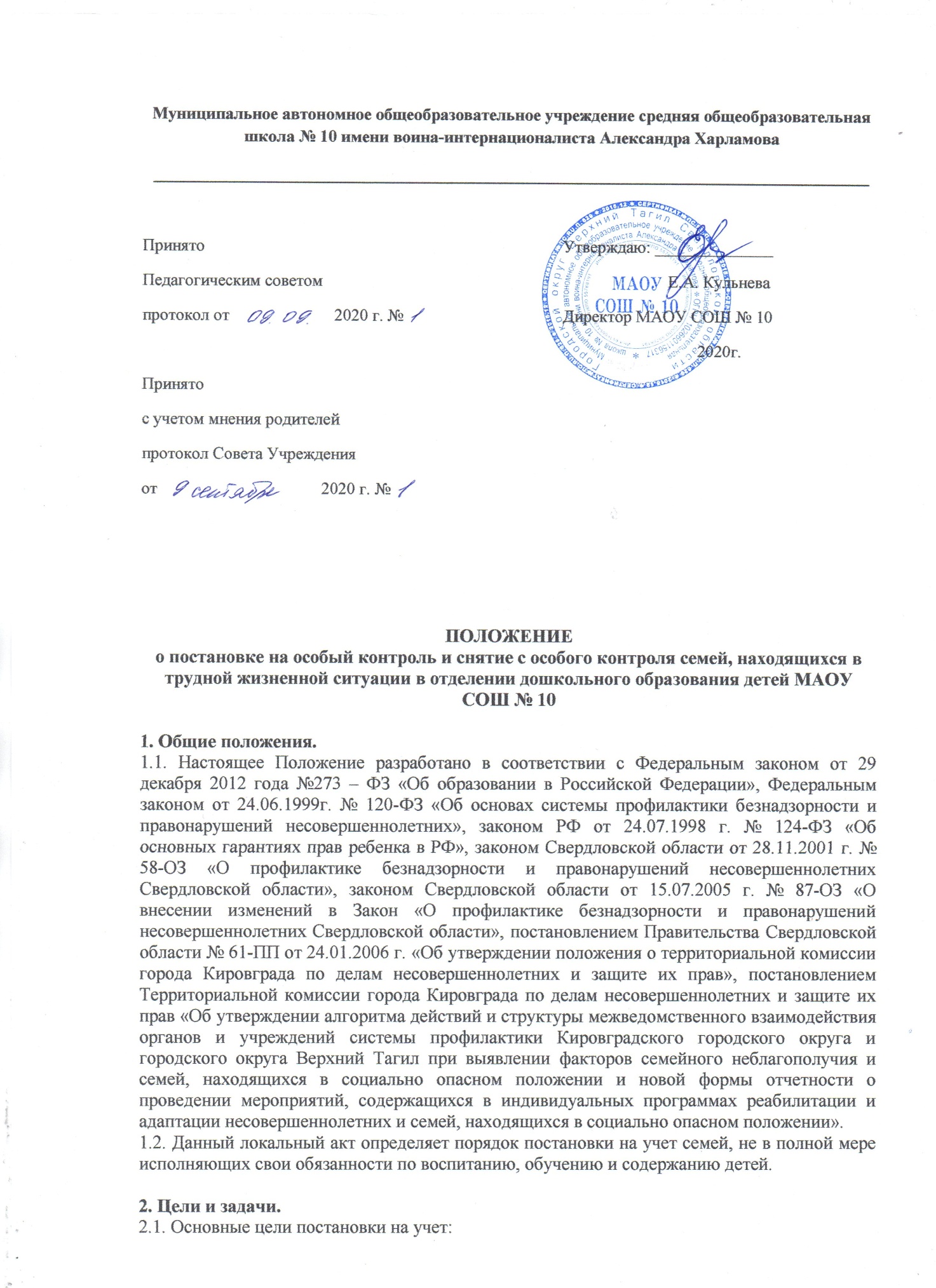 Муниципальное автономное общеобразовательное учреждение средняя общеобразовательная школа № 10 имени воина-интернационалиста Александра Харламова_____________________________________________________________________________________ПОЛОЖЕНИЕо постановке на особый контроль и снятие с особого контроля семей, находящихся в трудной жизненной ситуации в отделении дошкольного образования детей МАОУ СОШ № 101. Общие положения. 1.1. Настоящее Положение разработано в соответствии с Федеральным законом от 29 декабря 2012 года №273 – ФЗ «Об образовании в Российской Федерации», Федеральным законом от 24.06.1999г. № 120-ФЗ «Об основах системы профилактики безнадзорности и правонарушений несовершеннолетних», законом РФ от 24.07.1998 г. № 124-ФЗ «Об основных гарантиях прав ребенка в РФ», законом Свердловской области от 28.11.2001 г. № 58-ОЗ «О профилактике безнадзорности и правонарушений несовершеннолетних Свердловской области», законом Свердловской области от 15.07.2005 г. № 87-ОЗ «О внесении изменений в Закон «О профилактике безнадзорности и правонарушений несовершеннолетних Свердловской области», постановлением Правительства Свердловской области № 61-ПП от 24.01.2006 г. «Об утверждении положения о территориальной комиссии города Кировграда по делам несовершеннолетних и защите их прав», постановлением Территориальной комиссии города Кировграда по делам несовершеннолетних и защите их прав «Об утверждении алгоритма действий и структуры межведомственного взаимодействия органов и учреждений системы профилактики Кировградского городского округа и городского округа Верхний Тагил при выявлении факторов семейного неблагополучия и семей, находящихся в социально опасном положении и новой формы отчетности о проведении мероприятий, содержащихся в индивидуальных программах реабилитации и адаптации несовершеннолетних и семей, находящихся в социально опасном положении». 1.2. Данный локальный акт определяет порядок постановки на учет семей, не в полной мере исполняющих свои обязанности по воспитанию, обучению и содержанию детей.2. Цели и задачи.2.1. Основные цели постановки на учет:защита интересов и законных прав ребенка (воспитанника ОДОД МАОУ СОШ № 10); предупреждение безнадзорности, беспризорности, правонарушений и антиобщественных действий несовершеннолетних. 2.2. Задачи: выявлять и устранять причины и условия, способствующие безнадзорности и беспризорности в семье; обеспечивать защиту прав и законных интересов несовершеннолетних;проводить социально-профилактические мероприятия по оказанию помощи семьям в решении возникших проблем. 3. Понятие семьи, находящейся в трудной жизненной ситуации. 3.1. Семья считается находящейся в трудной жизненной ситуации, если у родителей по каким либо причинам временно или долгосрочно  нет возможности: исполнять свои обязанности по воспитанию, обучению детей; исполнять свои обязанности по содержанию ребенка (детей);положительно влиять на их поведение.4. Порядок постановки на учет 4.1. Воспитатель: проводит ежедневный осмотр детей, проводит беседы с детьми, наблюдает за детьми в процессе игры, наблюдает за общением детей и родителей в момент прихода и ухода из детского сада; готовит представление по данной семье в Совет профилактики ОУ для постановки на учет. 4.2.Заместитель директора: собирает информацию по семьям от воспитателей; готовит список неблагополучных семей для утверждения. 4.3. Список семей, находящихся в трудной жизненной ситуации, утверждается на заседании Совета профилактики с обязательной регистрацией в соответствующем протоколе заседания. 4.4. Вопрос о постановке на особый контроль рассматривается на заседании Совета профилактики, где выясняются причины неблагополучия в семье воспитанника, коллегиально принимается решение о постановке семьи на контроль и определяются направления социальной, психолого-педагогической или другой помощи семье. 5. Оформление документов 5.1. На каждую семью заводится папка, в которую входят следующие документы: акт обследования; представление о постановке на учет; учетная карточка семьи; карта индивидуальной профилактической работы и психолого-педагогического сопровождения; план индивидуальной профилактической работы; дневник наблюдений за семьей. 5.2. Документы хранятся у старшего воспитателя. 6. Состав Совета профилактики 6.1. Состав Совета профилактики назначается и утверждается директором МАОУ СОШ № 10.6.2. В состав Совета профилактики входят: председатель совета профилактики, члены Совета профилактики, старший воспитатель. 7. Критерии снятия проблемной семьи с особого контроля 7.1. Позитивные изменения ситуации в семье, сохраняющиеся длительное время (минимум 3 месяца). 7.2. Смена места учебы, смена места жительства, окончание обучения в образовательном учреждении. 7.3. Основания для снятия с особого контроля: ходатайство от воспитателя, о снятии семьи воспитанника с особого контроля; приказ директора по образовательному учреждению о снятии с особого учета воспитанника. 7.4. Решение о снятии с особого контроля по истечении установленного срока и при положительных результатах принимается на Совете профилактики. 8. Ответственность и контроль 8.1. Ответственность за проведение индивидуальной профилактической работы в отношении семей, поставленных на особый контроль, несут педагоги, назначенные решением Совета профилактики образовательного учреждения. 8.2. Контроль результативности проводимой работы возлагается на председателя Совета профилактики. 8.3. Настоящее Положение вступает в силу с момента принятия на педагогическом совете ОУ.ПринятоПедагогическим советомпротокол от                         2020 г. №Принято с учетом мнения родителейпротокол Совета Учрежденияот                                       2020 г. №Утверждаю: ______________                         Е.А. КульневаДиректор МАОУ СОШ № 10                                2020г.